Full Council Special Meeting Notice/AgendaTues., May 12, 2020
10:00 am-11:30 am
Location: 121 East 7th Place, St. Paul MN 55101As provided by MN St. 13D.021, council members and attendees will participate by electronic means.To join this WebEx meeting at designated time:Meeting link: WebEx Meeting (https://minnesota.webex.com/minnesota/j.php?MTID=m1fa56999c0b92c3c0d621628a7ae0b2a)Meeting number: 964 854 781Meeting password: 123456Video address for video system or application: Dial 964854781@minnesota.webex.com. You can also dial 173.243.2.68 and enter your meeting number.Audio connection: (United States Toll) +1-415-655-0003Access code: 964 854 781Call to Order, Welcome, Roll Call, Approve AgendaInterim Executive Director UpdatePermanent Executive Director Search-Stakeholder Engagment and Input DiscussionAdjournThis information is available in alternative format upon request.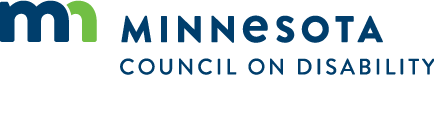 